REŠITVE Družina v grški, rimski in srednjeveški družbi             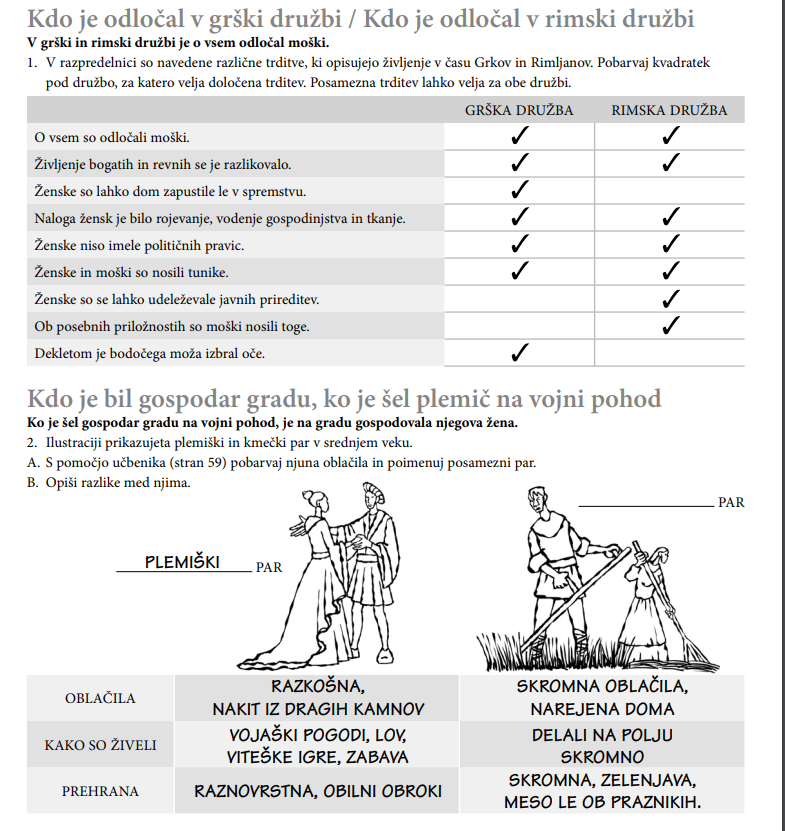                                                                                                                                    KMEČKI